Priorities for the WeekWeekly Calendar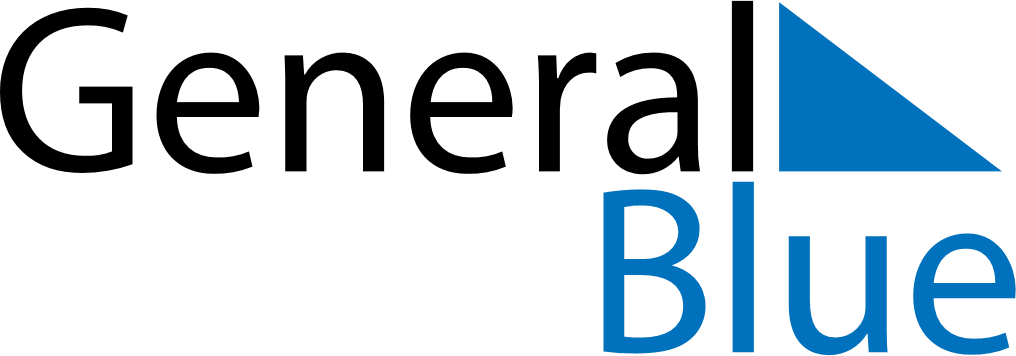 June 24, 2024 - June 30, 2024Weekly CalendarJune 24, 2024 - June 30, 2024Weekly CalendarJune 24, 2024 - June 30, 2024Weekly CalendarJune 24, 2024 - June 30, 2024Weekly CalendarJune 24, 2024 - June 30, 2024Weekly CalendarJune 24, 2024 - June 30, 2024Weekly CalendarJune 24, 2024 - June 30, 2024Weekly CalendarJune 24, 2024 - June 30, 2024MONJun 24TUEJun 25WEDJun 26THUJun 27FRIJun 28SATJun 29SUNJun 306 AM7 AM8 AM9 AM10 AM11 AM12 PM1 PM2 PM3 PM4 PM5 PM6 PM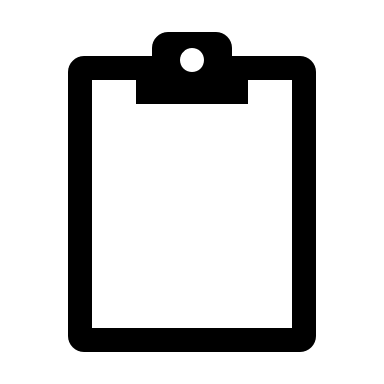 